Ш У Ö МП О С Т А Н О В Л Е Н И Еот   03 августа  2015 года                                                            №  9гп. Усогорск, Удорского районаРеспублика КомиОб определении помещений для организации и проведения выборов депутатов Государственного Совета Республики Коми VI созыва, депутатов  Совета муниципального района «Удорский» пятого созыва 13 сентября 2015 годаВ целях обеспечения условий проведения предвыборной агитации посредством размещения печатных агитационных материалов при подготовке и проведении выборов депутатов Государственного Совета Республики Коми VI созыва, депутатов Совета муниципального района «Удорский» пятого созыва в единый день голосования 13 сентября 2015 года, в соответствии с пунктом 7 статьи 54 Федерального закона №67-ФЗ «об основных гарантиях избирательных прав и права на участие в референдуме граждан Российской Федерации» от 12.06.2012 года, ПОСТАНОВЛЯЮ:1. Определить помещение для работы избирательных комиссий и проведения выборов (голосования) депутатов Государственного Совета Республики Коми VI созыва, депутатов  Совета муниципального района «Удорский» пятого созыва 13 сентября 2015 года:1.1 Избирательный участок №442 Место нахождения участковой избирательной комиссии – здание администрации муниципального образования городского поселения «Усогорск». Адрес: п.Усогорск, ул.Дружбы, д.17, тел 52-576. Помещение для голосования  - актовый зал администрации муниципального образования городского поселения «Усогорск». Адрес: п.Усогорск, ул.Дружбы, д.17, тел 52-576.1.2. Избирательный участок №443 Место нахождения избирательной комиссии – здание администрации муниципального образования городского поселения «Усогорск». Адрес: п.Усогорск, ул.Дружбы, д.17, тел 51-514. Помещение для голосования – актовый зал  МУДОД «Дом детского творчества п.Усогорск». Адрес: п.Усогорск, ул.Ленина, д.18, тел 51-189.1.3. Избирательный участок №444 Место нахождения участкового избирательной комиссии – здание МОУ «Детский сад «Белочка». Адрес: п.Усогорск, ул.Привокзальная, д.9, тел.28-247. Помещение для голосования - здание МОУ «Детский сад «Белочка». Адрес: п.Усогорск, ул.Привокзальная, д.9, тел.28-247.1.4. Избирательный участок №445 Место нахождения участковой избирательной комиссии – здание филиала ММУК «Центр культуры и досуга». Адрес: д.Разгорт, д.31, тел.35-231. Помещение для голосования - здание филиала ММУК «Центр культуры и досуга». Адрес: д.Разгорт, д.31, тел.35-231.2. Настоящее постановление подлежит обнародованию..3. Контроль за исполнением настоящего постановления оставляю за собой.Глава городского поселения Усогорск –Председатель Совета поселения                                               Б. Н. Немчинов«Усогорск» каровмÖдчÖминлÖнмуниципальнÖй юконсаюралысь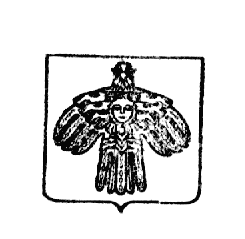 Глава муниципального образования городского поселения «Усогорск»